Администрация Ключевского районаАлтайского краяПОСТАНОВЛЕНИЕ25.12.2018                                                                                  № 427с. Ключи         Во исполнение Поручения Президента РФ №Пр-12 от 2 января 2016 года в целях сбалансированности целевых показателей муниципальной программы постановляю:Утвердить измененные значения целевых показателей на 2019 год (приложения №1).Отделу по физической культуре и спорту администрации района вести постоянную работу по выполнению новых значений целевых показателей муниципальной программы в области спорта и физической культуры.Управлению по экономическому развитию и имущественным отношениям администрации района вести ежеквартальный мониторинг выполнения целевых показателей в 2019 году.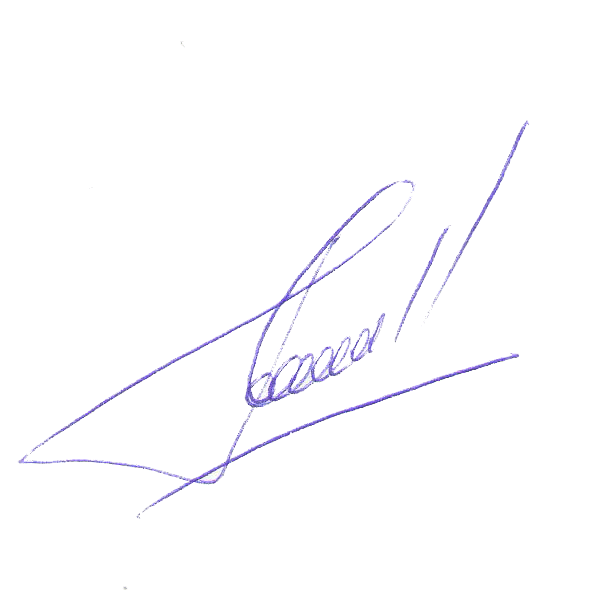 Контроль за выполнением данного постановления возложить на заместителя Главы района по социальным вопросам Л.А. Зюзину.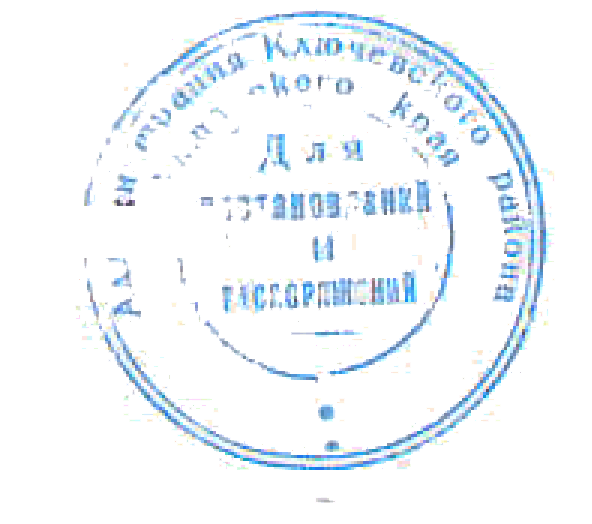 Глава  района                                                                                          Д.А.Леснов     Зюзина Любовь Александровна                                       ПРИЛОЖЕНИЕ 1к постановлению администрацииКлючевского района № 427 от 25.12.2018Целевые показатели муниципальной программы «Развитие физической культуры и спорта в Ключевском районе на 2016-2020 годы»Об утверждении целевых показателей на 2019 - 2020 годы муниципальной программы «Развитие физической культуры и спорта в Ключевском районе на 2016-2020 годы»Наименование показателяЕд-ца измерения2017201820192020Доля граждан, систематически занимающихся физической культурой и спортом в общей численности населения от 3до 79 лет%39424548Уровень обеспеченности населения Ключевского района спортивными сооружениями, исходя из единовременной пропускной способности объектов спорта%48,75153,057Доля населения Ключевского района, занимающихся физической культурой и спортом по месту работы, в общей численности населения, занятого в экономике%19,525,224,925,6Доля учащихся  и студентов, систематически занимающихся физической культурой и спортом в общей численности учащихся и студентов%68,580,480,683Доля лиц с ограниченными возможностями здоровья и инвалидов, систематически занимающихся физической культурой и спортом в общей численности  данной категории населения %15,420,224,928,2Доля граждан, выполнивших нормативы Всероссийского физкультурно-спортивного комплекса «Готов к труду и обороне» (ГТО), в общей численности населения, принявшего участие в сдаче нормативов%34,541,645,851,9Эффективность использования объектов спорта%48627180